Τάνη Ελένη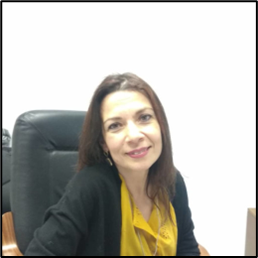 Επιίκουρη Καθηγήτρια, Γεωπονικό Πανεπιστήμιο Αθηνών Εργαστήριο Βελτίωσης Φυτών και Γεωργικού Πειραματισμού, Σχολή Επιστημών των ΦυτώνΙερά Οδός 75, Αθήνα, Ελλάδα, 11855, τηλ. +30 210 5294346625,              etani@aua.gΕπίκουρη Καθηγήτρια στο Εργαστήριο Βελτίωσης  Φυτών και Γεωργικού Πειραματισμού. Τα ερευνητικά της αντικείμενα περιλαμβάνουν τη μοριακή βελτίωση των φυτών με σκοπό την αντοχή σε αβιοτικές/βιοτικές καταπονήσεις με έμφαση στις -ομικες τεχνολογίες, η διερεύνηση επιγενετικών μηχανισμών που οδηγούν σε προσαρμοστικότητα σε αντίξοα περιβάλλοντα και η μελέτη γενετικής παραλλακτικότητας καλλιεργούμενων ειδών και άγριων συγγενών. Έχει συμμετάσχει στη συγγραφή τριών διδακτικών βιβλίων, έχει 47 δημοσιεύσεις σε διεθνή επιστημονικά περιοδικά με κριτές (h-index-19) και περισσότερες από 80 ανακοινώσεις σε διεθνή και εθνικά επιστημονικά συνέδρια με κριτές. Είναι κριτής δημοσιεύσεων σε 15 επιστημονικά διεθνή περιοδικά και editor σε τρία (Agronomy, Stresses, Frontiers in Plant Science). Κατά τα τελευταία 5 χρόνια έχει λάβει μέρος σε 2 ευρωπαϊκά ερευνητικά προγράμματα και ήταν επιστημονική υπεύθυνη σε 4 (δυο ευρωπαϊκα και 2 εθνικά προγράμματα χρηματοδοτούμενα από την ΓΓΕΚ), ενώ συμμετέχει και σε τρία COST actions.Είναι επιβλέπουσα σε 4 διδακτορικές διατριβές, κι έχει επιβλέψει πάνω από 10 μεταπτυχιακές διατριβές και πάνω από 30 προπτυχιακές διατριβές. Συμμετέχει στη διδασκαλία 6 προπτυχιακών και 8 μεταπτυχιακών μαθημάτων.2. ΣΠΟΥΔΕΣ1999-2004:Διδακτορικό δίπλωμα. Institute of Cell and Molecular Biology (Ι.C.M.B), University of Edinburgh. Τίτλος: “Identification and Characterisation of broad spectrum disease resistance mutants in Arabidopsis”. Επιβλέπων Καθηγητής Dr Gary Loake1996-1999: Δίπλωμα Μεταπτυχιακών Σπουδών. Ειδίκευση στη Βελτίωση και Φυσιολογία φυτών. Τμήμα Γεωπονίας, Τομέας Φυτικής Παραγωγής, Σχολή Γεωτεχνικών Επιστημών, Αριστοτέλειο Πανεπιστήμιο Θεσσαλονίκης. Τίτλος: “Επιγενετικές αλλαγές στο γένωμα υβριδίων και καθαρών σειρών καλαμποκιού (Zea Mays)” . Επιβλέπων καθηγητής. Αθανάσιος Τσαυτάρης. 1990-1996: Πτυχίο Τμήματος Γεωπονίας. Σχολή Γεωτεχνικών Επιστημών, Αριστοτέλειο Πανεπιστήμιο Θεσσαλονίκης. 3. ΕΠΑΓΓΕΛΜΑΤΙΚΗ ΕΜΠΕΙΡΙΑ2021-σήμερα Επίκουρη καθηγήτρια με γνωστικό αντικείμενο «Βελτίωση Φυτών» στο Γεωπονικό Πανεπιστήμιο Αθηνών, Εργαστήριο Βελτίωσης Φυτών και Γεωργικού Πειραματισμού. 2014-2021: Λέκτορας με γνωστικό αντικείμενο «Βελτίωση Φυτών» στο Γεωπονικό Πανεπιστήμιο Αθηνών, Εργαστήριο Βελτίωσης Φυτών και Γεωργικού Πειραματισμού. 2013-2014: Επιστημονική συνεργάτης στο Μπενάκειο Φυτοπαθολογικό Ινστιτούτο στα πλαίσια του προγράμματος ‘Breedseed 09-ΣΥΝ-22-958 με τίτλο «Έρευνα για την ενίσχυση της αποτελεσματικότητας προγραμμάτων βελτίωσης και παραγωγής και διαχείρισης πολλαπλασιαστικού υλικού» , που χρηματοδοτήθηκε από τη Γενική Γραμματεία Έρευνας και Τεχνολογίας.2012 (διάρκεια 7 μήνες): Επιστημονική συνεργάτης στο Μπενάκειο Φυτοπαθολογικό Ινστιτούτο στα πλαίσια του προγράμματος «BPI PLANT HEAL-FP7-REGPOT-2008-1, No. 230010» που χρηματοδοτήθηκε από την Ευρωπαϊκή Επιτροπή.2004-2008: Μεταδιδακτορική Συνεργάτης Έρευνας στο Ινστιτούτο Εφαρμοσμένων Βιοεπιστημών (ΙΝΕΒ) (πρώην Ινστιτούτο Αγροβιοτεχνολογίας (ΙΝ.Α)) στο Εθνικό Κέντρο Έρευνας και Τεχνολογικής Ανάπτυξης (ΕΚΕΤΑ). 4. Επιλεγμένα Ερευνητικά προγράμματα	•	Επιστημονική συνεργάτης σε ερευνητικό πρόγραμμα με τίτλο: «Herbicide resistant Lolium spp. in climatically and agronomically diverse European countries: from developing quick and reliable detection tools to devising sustainable control strategies (RELIUM)». (χρηματοδότηση από την Ευρωπαική Ένωση, πρόγραμμα ERA-NET, διάρκεια προγράμματος από 6.6.2017-6.10.2020). Συντονιστής προγράμματος Dr Maurizio Sattin, CNR Italy •	Επιστημονική υπεύθυνη του ΓΠΑ ερευνητικού προγράμματος χρηματοδοτούμενο από την Περιφέρεια Ηπείρου (ΕΣΠΑ 2014-2020/ Ευρωπαϊκή Ένωση). Τίτλος έργου «Φαινοτυπικός Χαρακτηρισμός, Μοριακή Ταυτοποίηση και Οινολογική Αξιολόγηση Γηγενών Ποικιλιών Αμπέλου Περιφέρειας Ηπείρου». (Διάρκεια προγράμματος από 2018-2021, Συντονίστριες έργου Δώρα Πιτσόλη/Αλίκη Καπάζογλου)•	 Επιστημονική Υπεύθυνη σε Ερευνητικό Πρόγραμμα χρηματοδοτούμενο από το «Ερευνώ-Καινοτομώ, ΕΣΠΑ 2014-2020» με τίτλο «Ψυχανθή-Δράσεις για τη βιώσιμη παραγωγή και αξιοποίηση κτηνοτροφικών ψυχανθών (Legumes 4protein)». (Διάρκεια προγράμματος από 09.07.18 έως 08.07.21, Συντονίστρια έργου: Ελένη Αβραάμ). •	 Επιστημονική υπεύθυνη του ΓΠΑ στο Πρόγραμμα PRIMA (Partnership for Research and Innovation in the Mediterranean Area). Τίτλος προγράμματος: Innovative sustainable solutions for broomrapes: prevention and integrated pest management approaches to overcome parasitism in Mediterranean cropping systems. (ακρωνύμιο “Zeroparasitic”) (έναρξη 10-4-2020-λήξη 10-4-2023). (Συντονιστής του έργου Δημοσθένης Χάχαλης). •	Επιστημονική συνεργάτης ερευνητικού προγράμματος χρηματοδοτούμενο από την Περιφέρεια Ηπείρου. Τίτλος έργου: «Αξιολόγηση, αξιοποίηση και ανάδειξη ενός τοπικού γονοτύπου ακτινιδιάς της Περιφέρειας Ηπείρου (Ακτινίδιο Άρτας) και εφαρμογή καινοτόμων πρακτικών με στόχο τη βελτίωση του παραγόμενου προϊόντος» (Διάρκεια προγράμματος από  9/2018 έως 9/2021, Συντονιστής του έργου Πέτρος Ρούσσος).•	Επιστημονική υπεύθυνη του ΓΠΑ στο Πρόγραμμα PRIMA (Partnership for Research and Innovation in the Mediterranean Area). Τίτλος προγράμματος: Boosting technologies of orphan legumes towards resilient farming systems in the Greater Mediterranean Region: from bench to open field (Ακρωνύμιο Benefit) (Διάρκεια προγράμματος 6/2022-6/2025). Συντονιστής του έργου Prof. Alma Balestrazzi 5.Επιλεγμένες δημοσιεύσειςManiatis, G., Tani, E., Katsileros, A., Avramidou, E. V., Pitsoli, T., Sarri, E., Gerakari, M., Goufa, M., Panagoulakou, M., Xipolitaki, K., Klouvatos, K., Megariti, S., Pappi, P., Papadakis, I. E., Bebeli, P. J., & Kapazoglou, A. (2024). Genetic and Epigenetic Responses of Autochthonous Grapevine Cultivars from the ‘Epirus’ Region of Greece upon Consecutive Drought Stress. Plants, 13(1), 27. https://doi.org/10.3390/plants13010027Goufa, M., Makeroufas, E., Gerakari, M., Sarri, E., Ragkos, A., Bebeli, P. J., ... & Tani, E. (2024). Understanding the Potential to Increase Adoption of Orphan Crops: The Case of Lathyrus spp. Cultivation in Greece. Agronomy, 14(1), 108.Kapazoglou, A., Gerakari, M., Lazaridi, E., Kleftogianni, K., Sarri, E., Tani, E., & Bebeli, P. J. (2023). Crop wild relatives: A valuable source of tolerance to various abiotic stresses. Plants, 12(2), 328.Sarri, E., Kapazoglou, A., Gerakari, M., Abraham, E. M., Bebeli, P. J., & Tani, E. (2023). Expression Profile of Selected Genes Involved in Na+ Homeostasis and In Silico miRNA Identification in Medicago sativa and Medicago arborea under Salinity Stress. Stresses, 3(1), 331-339. Katsileros A., Antonetsis N, M-G Gkika, M-G, Tani, E. Tokatlidis, I., Bebeli,P.J.  (2023)   rhoneycomb: An R package for the construction and analysis of honeycomb selection designs, Software Impacts,16, ISSN 2665-9638,Avramidou, E.; Sarri, E.; Ganopoulos, I.; Madesis, P.; Kougiteas, L.; Papadopoulou, E.-A.; Aliferis, K.A.; Αbraham, E.M.; Tani, E. (2023) Genetic and Metabolite Variability among Commercial Varieties and Advanced Lines of Vicia faba L. Plants, 12, 908. https://doi.org/10.3390/plants12040908Mavromatis, A.; NianiouObeidat, I.; Polidoros, A.; Parissi, Z.; Tani, E*.; Irakli, M.; Aliferis, K.A.; Zafeiriou, I.; Mylona, P.V.; Sarri, E.; et al. (2023) Characterization of Lupin Cultivars Based on Phenotypical, Molecular and Metabolomic Analyses. Agronomy, 13, 370. https://doi.org/ 10.3390/agronomy13020370Agius, D. R., Kapazoglou, A., Avramidou, E., Baranek, M., Carneros, E., Caro, E., ... Tani E, Testillano PS, Todorov D,Valledor L  & Vassileva, V. (2023). Exploring the crop epigenome: a comparison of DNA methylation profiling techniques. Frontiers in Plant Science, 14, 1181039.Gerakari M, Cheimona N, Tani E, Travlos I, Chachalis D, Loddo D, Mathiassen SK, Gitsopoulos TK, Scarabel L, Panozzo S, Kristensen M, Kudsk P, Sattin M. Biochemical and Rapid Molecular Analyses to Identify Glyphosate Resistance in Lolium spp. Agronomy. 2022; 12(1):40. https://doi.org/10.3390/agronomy12010040E. Stathi , K. Kougioumoutzis , E. Abraham , P. Trigas , I. Ganopoulos , E. Avramidou, E. Tani. (2021). Population genetic variability and distribution of the endangered Greek endemic Cicer graecum under climate change scenarios. AoB PLANTS 12(2), plaa007, https://doi.org/10.1093/aobpla/plaa007  Kapazoglou A*, Tani E, Avramidou EV, Abraham EM, Gerakari M, Megariti S, Doupis G, Doulis GA* (2021) Epigenetic changes and transcriptional reprogramming upon woody plant grafting for crop sustainability in a changing environment. Frontiers in Plant Sciences doi: 10.3389/fpls.2020.613004.                                                                                               Sarri, E.; Termentzi, A.; Abraham, E.M.; Papadopoulos, G.K.; Baira, E.; Machera, K.; Loukas, V.; Komaitis, F.; Tani, E.  (2021) Salinity Stress Alters the Secondary Metabolic Profile of M. sativa, M. arborea and Their Hybrid (Alborea). Int. J. Mol. Sci., 22, 4882. https://doi.org/10.3390/ijms22094882Papastylianou, P.; Vlachostergios, D.N.; Dordas, C.; Tigka, E.; Papakaloudis, P.; Kargiotidou, A.; Pratsinakis, E.; Koskosidis, A.; Pankou, C.; Kousta, A.; Mylonas I; Tani E. et al. (2021) Genotype X Environment Interaction Analysis of Faba Bean (Vicia faba L.) for Biomass and Seed Yield across Different Environments. Sustainability 13, 2586. https:// doi.org/10.3390/su13052586Mladenov V, Fotopoulos V, Kaiserli E, Karalija E, Maury S, Baranek M, Segal N, Testillano PS, Vassileva V, Pinto G, Nagel M, Hoenicka H, Miladinović D, Gallusci P, Vergata C, Kapazoglou A, Abraham E, Tani E, Gerakari M, Sarri E, Avramidou EV, Gašparović M, Martinelli F. Deciphering the Epigenetic Alphabet Involved in Transgenerational Stress Memory in Crops. International Journal of Molecular Sciences. 2021; 22(13):7118. https://doi.org/10.3390/ijms22137118Ventouris YE, Tani E*, Avramidou EV, Abraham EM, Chorianopoulou SN, Vlachostergios DN, Papadopoulos G, Kapazoglou A (2020) Recurrent Water Deficit and Epigenetic Memory in Medicago Sativa L. Varieties. Applied Sciences.10:3110.Varotto S, Tani E, Abraham E, Krugman T, Kapazoglou A, Melzer R, Radanović A, Miladinović D (2020) Epigenetics: possible applications in climate-smart crop breeding. Journal of Experimental Botany, eraa188, Tani, E.; Chronopoulou, E.G., Labrou, N.E.; Sarri, E.; Goufa, Μ.; Vaharidi, X.; Tornesaki, A.; Psychogiou, M.; Bebeli, P.J.; Abraham, Ε.M. (2019). Growth, Physiological, Biochemical, and Transcriptional Responses to Drought Stress in Seedlings of Medicago sativa L., Medicago arborea L. and Their Hybrid (Alborea). Agronomy 9, 38.Abraham, E. M., Ganopoulos, I., Madesis, P., Mavromatis, A., Mylona, P., Nianiou-Obeidat, I., Parissi,Z., Polidoros ,A., Tani ,E, Vlachostergios, D. (2019). The Use of Lupin as a Source of Protein in Animal Feeding: Genomic Tools and Breeding Approaches. International journal of molecular sciences, 20(4), 851. doi:10.3390/ijms20040851 Tani, E., Kizis, D., Markellou, E., Papadakis, I., Tsamadia, D., Leventis, G., … Karapanos, I. (2018). Cultivar-Dependent Responses of Eggplant (Solanum melongena L.) to Simultaneous Verticillium dahliae Infection and Drought. Frontiers in plant science, 9, 1181. doi:10.3389/fpls.2018.01181 Tani, E., Sarri, E., Goufa, M., Asimakopoulou, G.E., Psychogiou, M., Bingham, E.T., Skaracis, G.N., & Abraham, E.M. (2018). Seedling Growth and Transcriptional Responses to Salt Shock and Stress in Medicago sativa L., Medicago arborea L., and Their Hybrid (Alborea). Agronomy 8, 231. Margaritopoulou, T., Tani, E.  Chachalis, D., Travlos, I. (2018). Involvement of Epigenetic Mechanisms in Herbicide Resistance: The Case of Conyza canadensis. Agriculture. 8. 17. 10.3390/agriculture8010017.Kapazoglou A, Ganopoulos I, Tani E, Tsaftaris AS (2018) Epigenetics, Epigenomics, and Crop Improvement. Advances in Botanical Research. 86: 287-324. 